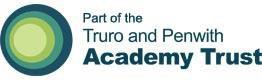 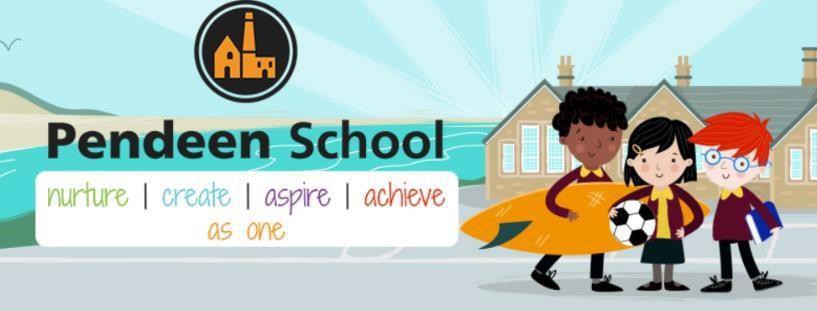 Pendeen School contact detailsPENDEEN PRIMARY SCHOOLPENDEEN SCHOOL, CHURCH ROAD, PENDEEN, PENZANCE CORNWALL TR19 8ES01736 788583www.pendeenschool.co.ukMember of staff who deals with queries from parents and other members of the public: Sharon Hopkins – pendeen@tpacademytrust.org Headteacher – Chris Wilson – head@pendeen.tpacademytrust.org SENDCO – Chris Wilson – head@pendeen.tpacademytrust.orgDesignated Safeguarding Lead – Chris Wilson – head@pendeen.tpacademytrust.orgBecky Curnow – RCurnow@pendeen.tpacademytrust.orgNamed Adult For Children in Care – Chris Wilson – head@pendeen.tpacademytrust.orgThe name of the Designated Teacher for Children in Care and Previously in Care is: Chris Wilson – head@pendeen.tpacademytrust.orgThe Single Point of Contact (SPOC) for the Prevent agenda is: Chris Wilson – head@pendeen.tpacademytrust.orgThe Child Sexual Exploitation Lead is: Chris Wilson – head@pendeen.tpacademytrust.orgThe named Safeguarding Governor is: Dr Lucy Ellis – lellis@pendeen.tpacademytrust.orgThe named Whistleblowing Governor is: Dr Lucy Ellis – lellis@pendeen.tpacademytrust.orgThe Mental Health lead is: Chris Wilson – head@pendeen.tpacademytrust.orgChair of the governing body – Lucy Ellis, address above. LEllis@pendeen.tpacademytrust.org  Name and contact details of (SENDCO) – Chris Wilson head@pendeen.tpacademytrust.org  01736 788583Pendeen School is part of Truro and Penwith Academy Trust, a charitable company limited by guarantee, registered in England and Wales. Company Number: 08880841. Registered address: Academy House, Truro Business Park, Threemilestone Truro TR4 9LD